Quarter 3 February 15th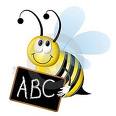 1.  Look   Look at the word		2. Say    Say the word3. Cover  Cover the word		4. Write Write the word5. Check Check that the word is correct6. Challenge yourself Try writing a sentence with a different word each nightSight words : must             new                  noSpelling WordsSundayMondayTuesdayWednesday1. my2.first3. water4. bad5. flat6. grab7. hear8. rainbowParent sign